YAKIN DOĞU ÜNİVERSİTESİ
DİŞ HEKİMLİĞİ FAKÜLTESİ
ÖĞRENCİ KAYIT, EĞİTİM-ÖĞRETİM VE SINAV YÖNERGESİ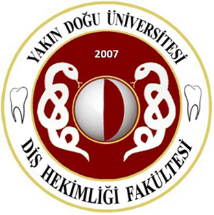 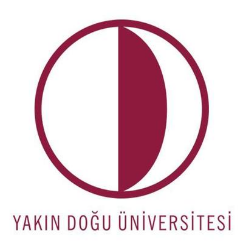 AMAÇ 
Madde 1: Bu yönergenin amacı Yakın Doğu Üniversitesi Diş Hekimliği Fakültesi lisans öğrencileri için eğitim-öğretim ve ölçme-değerlendirme (sınav) ilkelerini belirlemektir. KAPSAMMadde 2: Bu yönerge fakülte içerisinde uygulanacak eğitimin prensiplerini, ölçme-değerlendirme ilkelerini, öğrencinin genel hak ve sorumluluklarını içermektedir.DAYANAKMadde 3: Bu Yönerge, Yakın Doğu Üniversitesi Ön lisans ve Lisans Eğitim-Öğretim Yönetmeliğinin XX maddesinin X’inci bendinde yer alan hükme ve yine aynı Yönetmeliğin XX maddesinin XX bendindeki “Diş Hekimliği Fakültesinde eğitim-öğretim, fakülte için belirlenen hükümlere göre yürütülür” esasına dayalı olarak çıkarılmıştır. Bu yönergede hüküm bulunmayan hallerde; ilgili diğer mevzuat hükümleri ile Yükseköğretim Kurulu, Yakın Doğu Üniversitesi Senatosu, ilgili kurul veya ilgili yönetim kurulu kararları uygulanır. EĞİTİM-ÖĞRETİM TÜRLERİ
Madde 4: (i)Fakültemizdeki eğitim örgün eğitimdir. Öğretim programı, disiplin zemininde değil, farklı derslerin benzer konularının ilgili disiplinler tarafından belirli bir süre ve akış içinde bir arada işlendiği bütünleşmiş sistemle yürütülür. Ortak zorunlu dersler örgün eğitim veya uzaktan eğitim şeklinde verilebilir. Ortak zorunlu derslerdeki eğitim şekli üniversite tarafından belirlenir.(ii)Fakültede eğitim ve öğretim programındaki bloklar ön koşul bloklar olup, sınıf geçme uygulanır. Genel teorik veya pratik bloğundan herhangi birinden başarılı olamayan öğrenci bir üst sınıftan blok dersi alamaz. Bir sonraki akademik yılda başarısız olduğu bloğu tekrar almak zorundadır. Seçmeli dersler ve 2547 sayılı Kanunun 5 inci maddesinin birinci fıkrasının (i) bendinde okutulması öngörülen ortak zorunlu derslerde ders geçme esastır. (iii)Ortak zorunlu derslerden ve/veya seçmeli derslerden başarısız olunması öğrencinin bir üst sınıfa geçmesini engellemez ancak öğrenci ilgili dersi bir sonraki eğitim yılında almak zorundadır. Dersin devamı niteliğinde olan dersleri alamaz. Birbirinin devamı niteliğine sahip olmayan dersleri alabilir.(iv)Sınava girme şartlarını yerine getirdiği halde ders, blok veya klinik uygulamalardan yalnızca birinden başarısız olan 5. Sınıf öğrencilere tek ders sınav hakkı verilir.EĞİTİM-ÖĞRETİM SÜRESİ
Madde 5:  Diş Hekimliği Fakültesinin eğitim-öğretim süresi 5 yıldır. 
EĞİTİM-ÖĞRETİM PROGRAMLARININ DÜZENLENMESİ
Madde 6: (i)Fakülte eğitiminde; zorunlu teorik ders blokları, zorunlu pratik ders blokları, blok dışı seçmeli dersler, blok dışı ortak zorunlu dersler çerçevesinde teorik dersler, seminer, staj, uygulama, klinik öncesi faaliyetler, klinik uygulamalar, laboratuvar çalışması ve diğer etkinlikler (inceleme, ödev, bireysel çalışma, sınava hazırlanma, alan ve kütüphane çalışmaları, mezuniyet tezi, proje vb.) yer alabilir. Eğitim programlarında yer alacak zorunlu teorik ve uygulamalı ders bloklarının yıllara dağılımı ve yapılacak değişiklikler, bölüm/anabilim dalının önerisiyle Eğitim Koordinasyon Komisyonu tarafından düzenlenir ve fakülte yönetim kurulunun onayına sunulur. (ii)Teorik bloklar; klinik bilimler blokları, temel tıp bilimleri blokları ve klinik tıp bilimleri bloklarından oluşmaktadır. Klinik öncesi pratik bloğunda ise Diş Morfolojisi ve Manipülasyon, Protetik Diş Tedavisi, Restoratif Diş Tedavisi, Endodonti, Pedodonti, Periodontoloji, Ağız-Diş-Çene Cerrahisi (Dental Anestezi) ve Ağız-Diş-Çene Radyolojisi disiplinlerine ait uygulamalar yer almaktadır. Ayrıca temel tıp derslerine ait uygulamalar da yer almaktadır.(iii)Blok dışı seçmeli dersler fakülte Eğitim Koordinasyon Komisyonunun önerisi ile Üniversite Ortak Dersler Koordinatörlüğü tarafından açılır ve/veya kaldırılır. Ancak fakültenin eğitim programının 5 senelik toplam kredisinin %25’ini seçmeli derslerin oluşturması zorunludur. “Atatürk İlkeleri ve İnkılap Tarihi”, “Türk Dili” ve ’’İngilizce‘’ hem TC, hem KKTC, hem de yabancı uyruklu öğrenciler için ortak zorunlu derslerdir. Yükseköğretim kararı doğrultusunda Türk Dili 4 kredi/2 yarıyıl, Atatürk İlkeleri ve İnkılap Tarihi 4 kredi/2 yarıyıl ve İngilizce 6 kredi/2 yarıyıl olacak şekilde verilir.BLOKLARIN/DERSLERİN KREDİ DEĞERİ
Madde 7: Bir sene içerisindeki tüm teorik bloklar için tek bir Avrupa Kredi Transfer Sistemi (AKTS) kredisi, tüm pratik bloklar için tek bir AKTS kredisi, seçmeli derslerin her biri için bir Ulusal/AKTS kredisi belirlenir. AKTS’ye göre; diş hekimliği öğretim programı, ortak zorunlu dersler ile birlikte 300 AKTS olarak hesaplanır. Her yıl için alınması gereken kredi miktarı ise 60’tır. Bir dersin AKTS kredisinin nasıl hesaplanacağına ilişkin esaslar Eğitim Koordinasyon Komisyonu tarafından belirlenir. 5 senelik eğitim sonunda ise seçmeli derslerin kredi toplamı asgari 75 kredi olmak zorundadır.
ORTAK ZORUNLU DERSİ ALMA VE ALINAN DERSİ TRANSFER ETME
Madde 8: Öğrenciler, denkliği yükseköğretim kurulunca kabul edilen yükseköğretim kurumlarından sadece ortak zorunlu ders alabilirler ve bu derslerin kredilerini transfer ettirebilirler. Fakültenin lisans programlarına ilk kez kayıt yaptıran veya kurumlar arası yatay geçiş ve dikey geçişle kabul edilen öğrenci, daha önce aldığı ve başarılı olduğu ortak zorunlu derslerden muaf olmak için kayıt yaptırdığı öğretim yılının başlamasından itibaren en geç bir ay içerisinde Yatay-Dikey Geçiş İntibak Kuruluna transkripti ile başvurabilir. Öğrencinin muaf sayıldığı derslerden aldığı notlar, bu yönetmelikte belirtilen Muaf (EX) veya Yeterli (S) notuna dönüştürülerek transkriptinde ayrı bir bölüm halinde gösterilir. EX veya S notu alınan ders tekrarlanamaz ve akademik ortalamalara dâhil edilmez (Bakınız: Madde 12).SINAVLAR
Madde 9: Sınavlar; blok sonu sınavı, ara sınav, final sınavı, yılsonu genel teorik sınavı, pratik blok sınavı, staj sonu sınavı, bütünleme sınavı, mazeret sınavı,  muafiyet sınavı ve tek ders sınavı olmak üzere on türdür. Bu sınavlar yazılı, sözlü veya hem yazılı hem sözlü ve/veya uygulamalı olarak yapılabilir. Bu sınavların yapılacağı yer ve tarihler fakülte sınav koordinasyon komisyonunca belirlenir ve dekanlık tarafından ilan edilir. Öğrenciler sınava ilan edilen gün, saat ve yerde girmek, kimlik belgeleri ile istenecek başka belgeleri yanlarında bulundurmak zorundadırlar. Gerekli durumlarda ilgili yönetim kurulu kararı ile resmi tatiller dışında Cumartesi ve Pazar günleri de sınav yapılabilir.Sınavlarda kopya yapanlar, kopya girişiminde bulunanlar veya kopyaya yardım edenler ile sınav kâğıtlarının incelenmesi sırasında kopya yaptığı ya da yardım ettiği belirlenen öğrenciler o sınavlardan sıfır (0) almış sayılırlar ve ilgili öğretim üyesinin dekanlığa başvurması halinde haklarında “Yükseköğretim Kurumları Öğrenci Disiplin Yönetmeliği” esaslarına göre işlem yapılır. Sınav sonuçları, sınavın yapıldığı tarihten itibaren en geç 20 gün içinde üniversitenin öğrenci bilgi sistemine girilir. Not çizelgeleri dışındaki sınav belgeleri en az üç yıl saklanır.Blok Sonu Sınavı: Tamamlanan her bloğun sonunda bloğun sorumlusu tarafından yapılan ve o bloğun tüm derslerini içeren sınavın adıdır. Bir bloğun sınavına katılmayanlar o blok sonu sınavından sıfır (0) puan almış sayılırlar. Sınava katılan öğrencinin sonucu “blok sonuç notu” olarak ifade edilir. Blok sonu sınavı multidisipliner bir sınav olduğundan; sınavda soru dağılımı ilgili bloğun sorumlusu tarafından blok içindeki disiplinlerin ders saatlerine, öğrenme çıktı ve yeterliliklerine göre belirlenir. Sorular blok sorumlusunda toplanır. Blok sonu sınavını ilgili bloğun sorumlusu ve Sınav Koordinasyon Komisyonu yürütür. Değerlendirme yüz (100) puan üzerinden yapılır. Sınav sözlü, yazılı veya uygulamalı olabilir.Her blok sonu sınavı farklı disiplinlere (anabilim dallarına) ait soru içermektedir. Blok Sonu Sınavlarının ağırlıklı ortalaması Teorik Sonuç Notunu %60 oranında etkilemektedir.
Ara Sınav: Her bir ortak zorunlu ders ya da seçmeli ders için en az bir ara sınav yapılmak koşuluyla ara sınavların sayı, kapsam, biçim ve değerlendirme özellikleri Eğitim Koordinasyon Komisyonu ve ilgili dersin öğretim görevlisine aittir. Aynı yıl içinde programlanan derslerden en çok ikisinin ara sınavı aynı günde yapılabilir. Bir dersin ara sınavına katılmayanlar o sınavdan sıfır (0) puan almış sayılırlar. Ara sınavın yürütülmesinden ilgili dersin öğretim görevlisi ve Sınav Koordinasyon Komisyonu sorumludur.Ortak Zorunlu Ders ve Seçmeli Derslerin Final Sınavı: Her bir ortak zorunlu ders ya da seçmeli ders için dersin tamamlanmasını takiben yapılan sınavın adıdır. Birden fazla final sınavı yapılamaz. Bir yarıyılda verilen derslerin  final sınavları verildikleri her yarıyıl sonunda uygulanır. Final sınavının kapsam, biçim ve değerlendirme özellikleri ilgili dersin öğretim üyesine aittir. Aynı yıl içinde programlanan derslerden en çok ikisinin final sınavı aynı günde yapılabilir. Bir dersin final sınavına katılmayanlar o sınavdan sıfır (0) puan almış sayılırlar. Final sınavının yürütülmesinden ilgili dersin öğretim üyesi sorumludur.
Teorik Blok Final Sınavı: Akademik yıl içerisinde verilen tüm bloklardan soruların yer aldığı genel sınavın adıdır, tüm blokların tamamlanmasını takiben yapılır. Teorik Blok Final sınavına girebilmek için öğrenci bölümde aktif olmalı ve her teorik bloğun en az %50’sine; tüm blok derslerinin ise en az %70’ine devam etmiş olmalıdır.Bu sınav içerisinde her bloğun ağırlığı oranında soru sayısı bulunur. Blok ağırlıkları Eğitim Koordinasyon Komisyonu tarafından oluşturulur. Sınavın yürütülmesinden ilgili sınıfın koordinatörü ve ilgili blokların sorumluları sorumludur. Sınav sözlü veya yazılı olabilir. Teorik blok final sınavında farklı disiplinlere (anabilim dallarına) ait soru içermektedir. Öğrenci final sınavında, her disiplinin toplam soru sayısının en az yarısına doğru cevap vermek zorundadır. Teorik Blok Final Sınavı sonucu alınan notun Teorik Sonuç Notunu %40 oranında etkilemektedir. Teorik Sonuç Notu: Teorik Blok Final sınavının %40’ı ile blok sonu sınavlarının ağırlıklı ortalamasından elde edilen notun %60’ı toplanarak elde edilir ve harf notu olarak açıklanır. Sınavdan başarısız olan öğrenci söz konusu sınavın bütünlemesine girmek zorundadır. Pratik Blok Final Sınavı: İlgili senenin pratik bloğu içerisinde yer alan derslerin pratik sınavıdır. Pratik blok sınavına girebilmek için; öğrenci bölümde aktif olmalı, pratik blok içerisindeki her dersin en az %80’ine devam etmeli ve sene içerisinde her bir alt bloğa ait pratik uygulamaların ortalamasına gör en az %50 başarı göstermelidir. Yıl içinde yapılan pratik sınav notlarının %50’si ile yıl sonu pratik sınavın %50’sinin toplamı olarak hesaplanır ve harf notu olarak açıklanır. Öğrencinin pratik bloğundan başarılı olabilmesi için her anabilim dalına ait pratik alt bloğundan en az 50 notu alması gerekir. Aksi durumda ilgili anabilim dalı pratik bloğundan bütünleme sınavına girer. Başarısız olması durumunda tüm pratik bloğunu tekrar alır. 
Staj sonu sınavı: 4. ve 5. sınıf öğrencileri için her stajın sonunda ilgili anabilim dalı tarafından belirlenen  kriterlere uygun olarak teorik ve/veya pratik sınav yapılır. Teorik sınav sözlü ve/veya yazılı olabilir. Öğrenci her staj sonu sınavında geçer not almak durumundadır.
Bütünleme Sınavı: Teorik Blok Final Sınavı, Pratik Blok Final Sınavı, seçmeli ve ortak zorunlu derslerin final sınavı ve staj sonu sınavının bütünlemesi yapılır. Söz konusu final sınavları ile bütünlemeleri arasında en az on beş takvim günü ara verilir. Söz konusu sınavlarda başarılı olamayan ve genel not ortalaması 2.00’nin altında olup notunu yükseltmek isteyen öğrenciler ilgili dersin bütünlemesine girebilir. Senelik ortalaması 2.00’nin altında, ancak genel ortalaması 2.00’nin üstünde olan öğrenciler DD/DC olan notlarını yükseltmek amacıyla ilgili dersin bütünlemesine girebilmek için dekanlığa dilekçe ile başvurmak zorundadırlar. Dekanlıkça uygun bulunduğu takdirde ilgili sınavın bütünlemesine girebilirler. Teorik sınav sözlü ve/veya yazılı olabilir. Bir sınavın bütünlemesi o sınavın yerine geçer. Not yükseltmek amacıyla geçmiş olduğu sınavın bütünleme sınavına giren öğrencinin bütünleme sınavında aldığı not geçerlidir. Daha düşük not alınmış ise düşük aldığı not geçerli olur.
Mazeret Sınavı: Tüm sınavlar için mazeret kabul edilebilir. Ancak  öğrencinin mazeretli sayılabilmesi için mazeretini geçerli bir belge ile belgelendirmesi ve bu durumun Dekanlık tarafından kabul edilmesi gerekir. Mazeret sınavına hak kazanan öğrenciler dekanlıkça belirlenen gün, yer ve saatte sınava girerler. Mazeret sınavları için ikinci bir mazeret sınav hakkı verilmez. KKTC-TC Üniversite Hastanelerinden rapor alan öğrenci, onaylanan raporunu rapor süresinin bitiminden itibaren yedi (7) işgünü içinde Dekanlığa teslim eder. Öğrenci, bu süreler içinde Eğitim Koordinasyon Komisyonu kararı ile mazeretli kabul edilir ve raporlu olduğu sürede sınavlara giremez; ancak rapor süresi bitiminden sonra mazeret sınavlarına girebilir. Mazeret sınavına başvurabilmek için diğer haklı ve geçerli nedenler içerisinde ise kaza, doğal afet, birinci dereceden yakının vefatı ve üniversite birimlerince organizasyonlarda görevlendirme yer alır. Söz konusu haklı ve geçerli nedenler için sunulan belgeler/raporlar öğrencinin eğitim dönemindeki devamlarına sayılmaz. Mazeretin sona ermesini takiben en geç 7 iş günü içerisinde öğrenci dilekçesini ve belgelerini/raporları Fakülte Dekanlığına ibraz etmek durumundadır. Aksi takdirde öğrenci mazeret sınavı için başvuru yapamaz. Bütünleme ve tek ders sınavları için mazeret sınavı yapılmaz. Mazereti komisyonca geçerli bulunmayan öğrenci ilgili sınavdan sıfır (0) alır.Tek ders sınavı: Mezun olmak için gerekli diğer derslerini başarmış, ancak devam koşulunu yerine getirerek tek dersten/bloktan veya pratik/klinik uygulamadan başarısız olan 5. sınıf öğrencilerine, dilekçe ile başvurdukları takdirde, başarısız oldukları tek ders için, bir sonraki yarıyıl başlamadan önce tanınan bir sınav hakkıdır. Öğrenci bu sınavdan başarısız olduğu durumda ilgili bloğu/dersi tekrarlamak zorundadır.DEĞERLENDİRMEMadde 10: (i)Her bloğun sonunda yapılan blok sonu sınavı blok sonuç notunu verir. Öğrencinin tüm sene için Teorik Sonuç Notu blok sonuç notlarının ağırlıklı ortalamasının %60’ı ile Teorik blok Final Sınavının %40’ının toplamı şeklinde hesaplanır. Böylece tüm sene için öğrencinin tek bir teorik notu olur ve transkriptinde bu not yer alır. Sene sonu akademik başarı ortalaması hesaplanırken Fakülte Eğitim Koordinasyon Komisyonu tarafından ilgili teorik bloklarının tamamı için belirlenmiş AKTS kredisi kullanılır. Pratik bloğu içerisindeki derslerin pratik sınavlarından alınan sonuçların ortalaması alınarak pratik bloğu sınav sonucu hesaplanır. Böylece tüm sene için öğrencinin tek bir pratik notu olur ve transkriptinde bu not yer alır. Sene sonu akademik başarı ortalaması hesaplanırken Fakülte Eğitim Koordinasyon Komisyonu tarafından ilgili pratik bloğu için belirlemiş AKTS kredisi kullanılır. Bunlara ilaveten sene içerisinde alınan ortak zorunlu dersler ve seçmeli derslerin sınav sonuçları transkripte yer alır. Ortak zorunlu dersler ve seçmeli dersler için final sonuç vizelerin ortalamasının %40’ı ile final sınavının %60’ının toplamı şeklinde belirlenir. Hesaplama sonucu çıkan buçuklu sayı tam sayıya yükseltilir. Transkriptte sonuçlar sadece harf notu olarak gösterilir. Dördüncü ve Beşinci Sınıfta ise stajlar staj sonu sınavına göre ayrı ayrı notlanır ve öğrencinin her stajdan aldığı not harf notu olarak transkriptte yer alır.(ii) Fakültede eğitim ve öğretim programındaki bloklar ön koşul bloklar olup, sınıf geçme uygulanır. Genel teorik veya pratik bloğundan herhangi birinden başarılı olamayan öğrenci bir üst sınıftan blok dersi alamaz. Bir sonraki akademik yılda başarısız olduğu bloğu tekrar almak zorundadır.SINAVLAR İLE İLGİLİ DİĞER İLKELER VE SINAV SONUCUNA İTİRAZMadde 11: (i)Öğrencinin girme hakkı olmadığı halde girdiği sınav geçersizdir.(ii)Sözlü sınavlar tek bir öğretim görevlisi tarafından yapılamaz.(iii)Dekanlık tarafından ilgili sınavın yeri ve saati en az bir hafta öncesinde duyurulmak zorundadır.(iv)Öğrenci sınava sınav giriş belgesi, kimlik kartı ve diğer gerekli tüm ekipmanlarla gelmek zorundadır. Sınava cep telefonu, dijital cihazlar veya diğer cihazlar ile girmek yasaktır.(v)Öğrenci sınav sonucunun açıklanmasını takiben bir hafta içerisinde dekanlığa dilekçe ile birlikte itiraz etme hakkına sahiptir. İtirazı değerlendirilmeye alınan öğrenci ilgili sınavın koordinatörü tarafından en fazla 5 iş günü içerisinde bilgilendirilir ve varsa gerekli düzeltmeler (maddi hata, hatalı soru, vb.) gerçekleştirilir. DERS BAŞARI NOTU
Madde 12:  Öğrencilere aldıkları her ders için, aşağıdaki harf notlarından biri öğretim elemanı tarafından dönem sonu ders notu olarak takdir olunur. Harf notlarının katsayıları ve 100 puan üzerinden karşılıkları aşağıda gösterilmiştir. (I) Notu, hastalık veya geçerli başka bir nedenle dönem içinde başarılı olduğu halde ders için gerekli koşulları tamamlamayan öğrencilere öğretim üyesince takdir olunur. Öğrenci, herhangi bir dersten (I) notu aldığı takdirde, notların Öğrenci İşleri Daire Başkanlığı’na teslim tarihinden itibaren 15 gün içinde eksiklerini tamamlayarak bir not almak zorundadır. Aksi halde (I) notu kendiliğinden (FF) haline gelir. Ancak, uzayan bir hastalık veya benzeri hallerde, Bölüm Başkanlığının önerisi ve Fakülte Yönetim Kurulu’nun onayıyla (I) notunun süresi bir sonraki kayıt döneminin başlangıcına kadar uzatılabilir. (S) Notu, not ortalamalarına katılmayan derslerden geçen öğrencilere verilir. (S) notu ayrıca Üniversite dışından nakil yolu ile gelen veya giriş sınavı ile Üniversiteye yeniden kaydolan öğrencilere evvelce almış oldukları ve denkliği Bölüm Başkanı’nın önerisi üzerine Fakülte Yönetim Kurulunca tanınan dersler için verilir. Dışarıdan nakil yolu ile gelip Yönetmelik gereğince herhangi bir dersi tekrarlaması gereken öğrencilere (S) notu verilemez. (S) notu ortalama hesaplarına dâhil edilmez. (P) Notu, not ortalamalarına katılmayan, dersleri sürdürmekte olan öğrencilere verilir. (U) Notu, not ortalamalarına katılmayan, derslerden başarı göstermeyen, öğrencilere verilir. (EX) Notu, Senatoca belirlenen derslerden ilgili bölümce uygulanan muafiyet sınavı sonucunda çok başarılı görülerek muaf tutulan öğrencilere verilir. (EX) Notu ortalamaya katılmaz. Ancak not belgelerinde gösterilir. (NA) Notu, kayıt yaptırmasına rağmen derse devam etmeyen öğrencilere verilir. Dönem sonu ders notları Öğrenci İşleri Dairesi Başkanlığı tarafından açıklanır.
AKADEMİK BAŞARI NOT ORTALAMALARI
Madde 13: (i)Öğrencilerin akademik başarı not ortalamaları (GPA) akademik yılsonunda hesaplanır. Bir yılın akademik başarı not ortalamasını hesaplamak için; öncelikle, bir öğrencinin genel teorik notu, genel pratik notu, var ise ortak zorunlu ders notu ve var ise seçmeli ders notu AKTS kredileri ile çarpılır. Takiben çarpımlar toplanır ve ana toplam senelik krediler toplamına (60 kredi) bölünür. Bu değer yılın akademik başarı not ortalaması olarak adlandırılır.
(ii) Kümülatif (genel) akademik başarı not ortalaması (CGPA) ise, yıl akademik başarı not ortalamalarının ortalamasına eşittir.
BLOKLARDAN/DERSLERDEN BAŞARILI OLMA DURUMU
Madde 14: (i)Kümülatif akademik başarı not ortalamaları 2.00 ve üstünde olan öğrenciler (FF) aldıkları dersler dışındaki derslerden başarılı sayılırlar.
(ii)Kümülatif akademik başarı not ortalaması 2.00’nin altında olan öğrenciler, (CC) ve üstünde not aldıkları derslerden başarılı, diğerlerinden (DC ve DD) başarısız sayılırlar. Öğrenci (FF) aldığı derslerden her koşulda başarısız sayılır.DERSLERE/BLOKLARA DEVAM
Madde 15: (i) Öğrenciler derslere, uygulamalara, öğretim üyelerince  uygun görülen çalışmalara ve sınavlara katılmak zorundadırlar. Öğrencilerin devam durumları ilgili bloğun sorumlusu tarafından izlenir; ilgili bloğun bitimini takiben 3 iş günü içerisinde bloğun sorumlusu öğrencilerin devamsızlık durumlarını öğrencilere duyurulmak üzere sınıf koordinatörüne ve dekanlığa teslim etmekle yükümlüdür. İlgili bloğun devam koşullarını sağlayamayan öğrenci blok sonu sınavına giremez ve önkoşulu sağlayamadığı için sene tekrarı yapar.
(ii) Bloğa devam koşulunu karşıladığı halde bütünleme sınavında başarısız olan ve sene tekrarı yapan  öğrenciler, devam koşulunu önceki sene sağlamış olsalar bile tekrar aldığı bloğa devam etmek zorundadır. Sadece zorunlu ortak derslerin tekrarı durumunda öğrenci sene kaybetmeden ilgili dersi alttan alabilir. Ancak üçüncü sınıfın sonuna kadar başarısız olunmuş zorunlu ortak ve seçmeli derslerden başarılı olunması gereklidir. Tekrarlanan zorunlu ortak derslerde ve seçmeli derslerde önceki senede devam koşulu yerine getirilmişse, tekrar alınması durumunda devam zorunluluğu aranmaz. Ancak öğrenci ilgili yarıyılın ilk haftasında muafiyet dilekçesi ile Fakülte Dekanlığına başvuruda bulunmak ve Eğitim Koordinasyon Komisyonu’ndan ilgili ders için muafiyet belgesi almak zorundadır. Ayrıca öğrenci ilgili dersin ara sınavlarına ve yılsonusınavlarına girmek durumundadır.(iii) Sağlık raporları öğrencinin devam hakkına sayılmaz. Ancak öğrenci bir akademik yıl içinde üç (3) haftayı geçmeyen ve Üniversite Hastanelerinden alınmış olan heyet raporunu ibraz ettiği takdirde devam hakkına sayılır. MUAFİYET 
Madde 16: Fakülteye kayıt yaptıran öğrenciler, daha önce kayıtlı oldukları yükseköğretim kurumlarında almış ve başarmış oldukları ortak zorunlu derslerden ve seçmeli derslerden muaf olmak için eğitim-öğretimin başlangıcını izleyen en geç bir ay içinde başvurdukları takdirde, muafiyet istekleri Fakülte Kurulu tarafından yedi iş günü içinde değerlendirilir ve karara bağlanır.
MEZUNİYET
Madde 17:  (i)Öğrenciler bu Yönergede belirtilen koşulları ve eğitim-öğretim programları için yükümlülükleri yerine getirerek mezuniyete hak kazanırlar. Ortak zorunlu dersler ile birlikte 300 krediyi tamamlayan ve kümülatif (genel) akademik başarı ortalaması 2.00’ın üzerinde olan her öğrenci mezun olmaya hak kazanır.
(ii)Diploma ve mezuniyet belgelerine yazılacak mezuniyet tarihi öğrencinin kayıtlı olduğu eğitim-öğretim programını tamamladığı tarihtir.YÜRÜRLÜK
Madde 18: Bu yönerge Yakın Doğu Üniversitesi Yönetim Kurulunda onaylandıktan sonra, 2019-2020 Eğitim Yılından itibaren yürürlüğe girer.
YÜRÜTME
Madde 19: Bu yönergeyi Yakın Doğu Üniversitesi Rektörü yürütür.PUANDERS NOTUKATSAYI90-100AA485-89BA3.580-84BB375-79CB2.570-74CC260-69DC1.550-59DD149 ve AşağısıFF0I-Eksik, S-Yeterli, P-Gelişmekte olan, EX-Muaf, W-Çekilmiş, NA-DevamsızI-Eksik, S-Yeterli, P-Gelişmekte olan, EX-Muaf, W-Çekilmiş, NA-DevamsızI-Eksik, S-Yeterli, P-Gelişmekte olan, EX-Muaf, W-Çekilmiş, NA-Devamsız